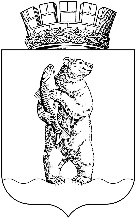 АДМИНИСТРАЦИЯ ГОРОДСКОГО ОКРУГА АНАДЫРЬ  ПОСТАНОВЛЕНИЕОт 15.06.2016                                                                                                      № 416О   проведении на территории городскогоокруга  Анадырь месячника безопасностилюдей на водных объектах В соответствии с федеральными законами от 21 декабря 1994 года № 68-ФЗ «О защите населения и территорий от чрезвычайных ситуаций природного и техногенного характера», от 6 октября 2003 года № 131-ФЗ «Об общих принципах организации местного самоуправления в российской Федерации», Постановлением Правительства Чукотского автономного округа от 3 июня 2014 года № 313 «Об утверждении Правил охраны жизни людей на водных объектах в Чукотском автономном округе», на основании Комплексного плана МЧС России на 2016 год, рекомендациями Главного управления МЧС России по Чукотскому автономному округу (исх. от 3 июня 2016 года № 3/00-11), в целях повышения эффективности работы по обеспечению безопасности людей на водных объектах и недопущения травматизма и гибели среди населения, 	ПОСТАНОВЛЯЕТ:1. Провести в период с 15 июня 2016 года по 15 июля 2016 года в городском округе Анадырь месячник безопасности людей на водных объектах. 2. Утвердить План проведения месячника безопасности людей на водных объектах в границах территории городского округа Анадырь (приложение 1).3. Утвердить перечень мест массового отдыха населения, расположенных вблизи водных объектов в границах городского округа Анадырь (приложение 2). 4. В местах, включенных в перечень мест для массового отдыха населения, а также в местах, не предназначенных для массового отдыха населения, расположенных вблизи водных объектов, в границах городского округа Анадырь, установить соответствующие знаки с информацией о запрете:4.1. Купания в необорудованных для этих целей  местах;24.2. Использования для плавания на не предназначенных для этих целей изделиях и предметах заводского (промышленного) и самодельного изготовления;  4.3. Бесконтрольного нахождения вблизи водных объектов (водоёмов) детей. 5. Руководителям предприятий и организаций, расположенных на территории городского округа Анадырь, независимо от форм собственности и ведомственной принадлежности, обеспечить выполнение нижеследующих мероприятий, в части, касающейся:5.1.  При осуществлении хозяйственной или иной деятельности, связанной с использованием прибрежной, береговой линии и непосредственно водного объекта (водоёма), исключить нахождение на подведомственных территориях посторонних лиц, в том числе, с целью отдыха и вылова рыбы;5.2.  Организовать (возможно, в сопутствующем основной работе режиме) мероприятия по обнаружению (выявлению) стихийных мест отдыха людей вблизи водных объектов (водоёмов) и пресечения попыток купания в необорудованных для этих целей местах;5.3. Организовать установку знаков безопасности на водных объектах, стендов и аншлагов с дополнительной информацией об опасных местах на водных объектах, где наиболее часты случаи травматизма, гибели (высокой степени вероятности гибели) людей, с обязательным указанием границ действия знаков;5.4. Организовать проведение в образовательных учреждениях и организациях    занятий    по    изучению  и  практическому  применению  первой медицинской помощи и доврачебной реанимации, в том числе, в отношении пострадавших людей на водных объектах; 5.5. Организовать распространение на территории городского округа Анадырь агитационных материалов профилактической направленности с целью   предотвращения несчастных случаев среди населения на водных объектах (водоёмах);5.6. Обеспечить постоянную связь с оперативно-диспетчерскими службами города и органами управления и сил Анадырского городского звена Чукотской окружной подсистемы единой системы предупреждения и ликвидации чрезвычайных ситуаций.6. Отделу военно-мобилизационной работы, гражданской обороны и чрезвычайных ситуаций Администрации городского округа Анадырь (Меркулов В.В.) обеспечить участие в проведении  совместных с заинтересованными организациями и ведомствами мероприятиях в период проведения месячника безопасности людей на водных объектах в черте городского округа Анадырь. 7. Настоящее постановление опубликовать в газете «Крайний Север» и разместить на официальном информационно-правовом ресурсе городского округа Анадырь - WWW.NOVOMARIINSK.RU.38. Контроль за исполнением настоящего постановления оставляю за собой.Глава Администрации							         И.В. ДавиденкоПриложение 1к постановлению Администрации от _____________2016 г. № _____ПЛАНпроведения на территории городского округа Анадырь месячника безопасности людей на водных объектах в период с 15 июня по 15 июля 2016 года Примечание:Перечень наименований мероприятий в настоящем Плане не является исчерпывающим.                       В период проведения месячника БЛВО, в зависимости от складывающейся обстановки, могут быть реализованы дополнительные мероприятия, направленные на усиление контроля и проведение превентивных мероприятий по обеспечению безопасности людей на водных объектах, а также предупреждения и ликвидации ЧС, обусловленных, в том числе, нарушением правил безопасного поведения людей на водных объектах. Приложение 2к постановлению Администрации от _____________2016 г. № _____  ПЕРЕЧЕНЬ МЕСТ МАССОВОГО ОТДЫХА НАСЕЛЕНИЯ НА ВОДНЫХ ОБЪЕКТАХ В ЧЕРТЕ ГОРОДСКОГООКРУГА АНАДЫРЬ 1. Участок лицензионного вылова лососевых в период путины 2016 года в акватории Анадырского лимана в с. Тавайваам.  2. Участок лицензионного вылова лососевых в период путины 2016 года в акватории Анадырского лимана «Коса Песчаная». 3. Участок лицензионного вылова лососевых в период путины 2016 года в акватории Анадырского лимана - «Хиузная».4. Участок лицензионного вылова лососевых в период путины 2016 года в акватории Анадырского лимана - «15-ый км».№ п/пНаименование мероприятийСрокисполне-нияИсполнителиОтметка об исполнении123451.Проведение на подготовительном этапе к месячнику безопасности людей на водных объектах (далее месячник БЛВО) мониторинга обстановки, обусловленной случаями грубого нарушения правил безопасности при нахождении у водных объектов и гибели людей на воде за  прошлые годы. Проведение анализа причин указанных случаев до населения через местные средства массовой информации (СМИ) .до 15 июня2016 г.Отдел ВМР, ГО и ЧС Администрации ГО Анадырь, СМИ, Центр ГИМС МЧС России, Отдел БЛВО ГУ МЧС России по ЧАОИсполнено2.Проведение на подготовительном этапе к месячнику БЛВО заседания КЧС и ПБ по вопросу обеспечения безопасности на водных объектах в навигационный периоддо 15 июня2016 г.КЧС и ОПБ городского округа АнадырьИсполнено3.Проведение корректировки Плана взаимодействия сил и средств по обеспечению безопасности людей на водных объектах в границах территории ГО Анадырь до 17 июня2016 г.Отдел ВМР, ГО и ЧС Администрации ГО АнадырьИсполнено4.Организация информирования населения о безопасном поведении при отдыхе у водных объектов (водоёмов) В течении месячника  БЛВО и далее в течении 2016 г. Отдел ВМР, ГО и ЧС Администрации ГО Анадырь, СМИ, Центр ГИМС МЧС России, Отдел БЛВО ГУ МЧС России по ЧАООрганизо-вано, исполняет-ся5.Размещение предупреждающих и запрещающих знаков безопасности в местах массового пребывания людей на водных объектах (водоёмах) в черте ГО Анадырьдо 20 июня 2016 г.Муниципальные службы Администрации ГО Анадырь, хозяйствующие субъекты на водных объектах ЧАО6.Распространение агитационных материалов среди населения и на предприятиях и организациях в ГО Анадырь с информацией о правилах поведения людей при нахождении у водных объектов (водоемов)В течении всего периода месячника БЛВООтдел ВМР, ГО и ЧС Администрации ГО Анадырь, СМИ, Центр ГИМС МЧС России, Отдел БЛВО ГУ МЧС России по ЧАООрганизо-вано, исполняет-ся7.Проводить всесторонний анализ по каждому случаю нарушений правил безопасности при нахождении людей у водных объектов (водоёмов)В течении 2016 г. Отдел ВМР, ГО и ЧС Администрации ГО Анадырь, СМИ, Центр ГИМС МЧС России, Отдел БЛВО ГУ МЧС России по ЧАООрганизо-вано8.Распространение в детских учреждениях, на детских площадках общеобразовательных школ памяток по соблюдению мер безопасности на воде и у водыВ период проведениямесячника БЛВО Отдел ВМР, ГО и ЧС Администрации ГО Анадырь, СМИ, Центр ГИМС МЧС России, Отдел БЛВО ГУ МЧС России по ЧАООрганизо-вано9.Проведение бесед и лекций с населением, в том числе, с учащимися в общеобразовательных учреждениях по правилам поведения при нахождении у водных объектов (водоёмов) и оказания первой медицинской помощи пострадавшим. В период проведения месячника БЛВО по отдельному Плану Центр ГИМС МЧС России, Отдел БЛВО ГУ МЧС России по ЧАООрганизо-вано10.Организовать и обеспечить взаимодействие и оперативную готовность сил и средств, предназначенных для  поиска и спасения людей на водных бассейнах  в черте ГО АнадырьПостоянноОрганы управления, силы и средства  Анадырского городского звена Чукотской окружной подсистемы РСЧС Организо-вано11.Проведение совместных рейдов в местах организованного и стихийно проводимого отдыха населения у водных объектов в черте ГО Анадырь   В период навигации2016 г.Отдел БЛВО ГУ МЧС России по ЧАО, Отдел ВМР, ГО и ЧС Администрации ГО Анадырь, МОМВД «Анадырский», ФПС УФСБ по ЧАООрганизо-вано12.Обобщение информации о ходе реализации плана и предоставление информации в ГУ МЧС РоссииКаждый четверг, в течении месячника БЛВООтдел ВМР, ГО и ЧС Администрации ГО АнадырьОрганизо-вано